УКРАЇНАПАВЛОГРАДСЬКА   МІСЬКА  РАДАДНІПРОПЕТРОВСЬКОЇ  ОБЛАСТІ(__ сесія VІІІ скликання)РІШЕННЯвід 16.11.2021р.				                               №__________Про надання у користування земельних ділянокКеруючись п.34 ч.1 ст.26 Закону України "Про місцеве самоврядування                       в Україні", ст.ст.12,93,120,123,141 Земельного кодексу України, ст.7 Закону України "Про оренду землі", Законом України "Про державну реєстрацію   речових   прав   на   нерухоме   майно   та   їх   обтяжень",   Законом   України  "Про   Державний   земельний   кадастр",   рішенням 34 сесії  VII скликання від 13.02.2018р. №1062-34/VII "Про затвердження переліку назв вулиць, провулків, проїздів, проспектів, бульварів, площ у місті Павлоград", розглянувши заяви юридичних та фізичних осіб, міська рада В И Р І Ш И Л А :1.Надати земельну ділянку, зареєстровану в Державному земельному кадастрі, право власності на яку зареєстровано у Державному реєстрі речових прав на нерухоме майно,                без зміни її меж та цільового призначення:1.1 Товариству з обмеженою відповідальністю "Українська хімічна компанія" (ідентифікаційний код хххххххх), на вул.Промислова,1 корп.4/2, площею 0,5462 га, кадастровий номер 1212400000:03:021:0082, для обслуговування будівлі, вид цільового призначення земель (КВЦПЗ) - 11.02 - (для розміщення та експлуатації основних, підсобних і допоміжних будівель та споруд підприємств переробної, машинобудівної та іншої промисловості), землі промисловості, транспорту, зв'язку, енергетики, оборони та іншого призначення, в довгострокову оренду строком на 5 (п'ять) років.Строк оренди на даний термін встановлений на підставі голосування депутатів на сесії Павлоградської міської ради.Визначити річну орендну плату за користування земельною ділянкою в розмірі                 3 % від грошової оцінки земельної ділянки згідно Порядку встановлення розмірів орендної плати за земельні ділянки, які розташовані на території міста Павлоград, затвердженого рішенням сесії Павлоградської міської ради  від 20.03.2018р. №1141-35/VII.Договір оренди земельної ділянки, укладений з ТОВ "Українська хімічна компанія" на земельну ділянку площею 0,5462 га, на вул.Промислова,1 корп.4/2, кадастровий номер 1212400000:03:021:0082, зареєстрований 04.10.2019р. за №33590250, вважати таким,                    що втратив чинність.1.2 Товариству з обмеженою відповідальністю "Українська хімічна компанія" (ідентифікаційний код хххххххх), на вул.Промислова,1/9, площею 0,2818 га, кадастровий номер 1212400000:03:021:0085, для обслуговування будівель та споруд, вид цільового призначення земель (КВЦПЗ) - 11.02 - (для розміщення та експлуатації основних,                    підсобних і допоміжних будівель та споруд підприємств переробної, машинобудівної                   та іншої промисловості), землі промисловості, транспорту, зв'язку, енергетики, оборони                      та іншого призначення, в довгострокову оренду строком на 5 (п'ять) років.Строк оренди на даний термін встановлений на підставі голосування депутатів на сесії Павлоградської міської ради.Визначити річну орендну плату за користування земельною ділянкою в розмірі                 3 % від грошової оцінки земельної ділянки згідно Порядку встановлення розмірів орендної плати за земельні ділянки, які розташовані на території міста Павлоград, затвердженого рішенням сесії Павлоградської міської ради  від 20.03.2018р. №1141-35/VII.Договір оренди земельної ділянки, укладений з ТОВ "Українська хімічна компанія" на земельну ділянку площею 0,2818 га, на вул.Промислова,1/9, кадастровий номер 1212400000:03:021:0085, зареєстрований 04.10.2019р. за №33590817, вважати таким,                    що втратив чинність.1.3 Товариству з додатковою відповідальністю "Автопромінь" (ідентифікаційний код хххххххх), на вул.Дніпровська,571-а, площею 0,0300 га, кадастровий номер 1212400000:03:014:0055, для обслуговування пункту для зупинки та приміщень кас,                         вид цільового призначення земель (КВЦПЗ) - 12.04 - (для розміщення та експлуатації будівель і споруд автомобільного транспорту та дорожнього господарства), землі промисловості, транспорту, зв'язку, енергетики, оборони та іншого призначення,                            в довгострокову оренду строком на 25 (двадцять п'ять) років.Строк оренди на даний термін встановлений на підставі голосування депутатів на сесії Павлоградської міської ради.Визначити річну орендну плату за користування земельною ділянкою в розмірі                 4% від грошової оцінки земельної ділянки згідно Порядку встановлення розмірів орендної плати за земельні ділянки, які розташовані на території міста Павлоград, затвердженого рішенням сесії Павлоградської міської ради  від 20.03.2018р. №1141-35/VII.1.4 Фізичній особі-підприємцю Тараненку Анатолію Яковичу (ідентифікаційний номер хххххххххх), на вул.Дніпровська,2-б, площею 1,0492 га, кадастровий номер 1212400000:02:045:0220, для обслуговування автобусно-транспортного парку, вид цільового призначення земель (КВЦПЗ) - 12.04 - (для розміщення та експлуатації будівель і споруд автомобільного транспорту та дорожнього господарства), землі промисловості, транспорту, зв'язку, енергетики, оборони та іншого призначення, в довгострокову оренду строком                   на 10 (десять) років.Строк оренди на даний термін встановлений на підставі голосування депутатів на сесії Павлоградської міської ради.Визначити річну орендну плату за користування земельною ділянкою в розмірі                 3% від грошової оцінки земельної ділянки згідно Порядку встановлення розмірів орендної плати за земельні ділянки, які розташовані на території міста Павлоград, затвердженого рішенням сесії Павлоградської міської ради  від 20.03.2018р. №1141-35/VII.Договір оренди земельної ділянки, укладений з ФОП Тараненко А.Я. на земельну ділянку площею 1,0492 га, на вул.Дніпровська,2-б, кадастровий номер 1212400000:02:045:0220, зареєстрований 08.09.2015р. за №11107772, вважати таким,                    що втратив чинність.1.5 Громадянину Резяпову Ігорю Нарімановичу (ідентифікаційний номер хххххххххх), на вул.Дніпровська,573/2, площею 0,6057 га, кадастровий номер 1212400000:03:014:0083, для обслуговування комплексу по ремонту автомобілів,                        вид цільового призначення земель (КВЦПЗ) - 03.07 - (для будівництва та обслуговування будівель торгівлі), в короткострокову  оренду строком  на  1 (один) рік.Строк оренди на даний термін встановлений на підставі голосування депутатів на сесії Павлоградської міської ради.Визначити річну орендну плату за користування земельною ділянкою в розмірі                 3 % від грошової оцінки земельної ділянки згідно Порядку встановлення розмірів орендної плати за земельні ділянки, які розташовані на території міста Павлоград, затвердженого рішенням сесії Павлоградської міської ради  від 20.03.2018р. №1141-35/VII.Договір оренди земельної ділянки, укладений з гр.Резяповим І.Н. на земельну ділянку площею 0,6057 га, на вул.Дніпровська,573/2, кадастровий номер 1212400000:03:014:0083, зареєстрований 19.01.2021р. за №40183732, вважати таким,                      що втратив чинність.2. Зобов’язати землекористувачів протягом місяця з моменту прийняття даного рішення:2.1 Звернутися до відділу земельно-ринкових відносин для укладання договору оренди земельної ділянки, що надається згідно з п.2 цього рішення.2.2 Забезпечити державну реєстрацію права оренди на земельну ділянку, що надається згідно з п.2 цього рішення.3. Зобов’язати землекористувачів протягом січня 2022 року звернутися до відділу земельно-ринкових відносин для внесення змін до договору оренди земельної ділянки                 в частині відсоткової ставки річної орендної плати для виконання вимог рішення Павлоградської міської ради від 30.06.2021р. №292-10/VІІІ "Про затвердження                                     порядку встановлення розмірів орендної плати за земельні ділянки, які розташовані на території міста Павлоград".4. Використовувати надану земельну ділянку за цільовим призначенням, утримувати її у належному санітарному стані, постійно проводити роботи з прибирання та благоустрою наданої і прилеглої території.5. Забезпечити збереження та вільний доступ до мереж інженерних комунікацій, які проходять по наданій території, для проведення ремонтних та профілактичних робіт.6. У разі виникнення цивільно-правових відносин по забудові, звернутись у міську раду  в місячний термін з клопотанням на переоформлення земельної ділянки.7. Невиконання пункту 4 даного рішення тягне за собою застосування штрафних санкцій згідно з Кодексом України про адміністративні правопорушення.8. Забезпечити:- виконання вимог Постанови КМУ від 28.12.01р. №1789, від 01.08.06р. №1045;- виконання вимог ст.48 закону України "Про охорону земель".9. При необхідності знищення або пошкодження дерев і чагарників згідно постанови Кабміну від 28.12.2001 року №1789 погодити розмір шкоди з управлінням екології та природних ресурсів у Дніпропетровській області та органів, які відповідають за стан зелених насаджень, та згідно постанови Кабміну від 01.08.2006р. №1045 погодити порядок видалення дерев, кущів, газонів і квітників.10. При проведенні будівельних робіт землекористувачу отримати спеціальний  дозвіл на зняття та перенесення ґрунтового покриву (родючого шару грунту).11. Рекомендувати Головному управлінню Держгеокадастру у Дніпропетровській області внести відомості до Державного земельного кадастру згідно прийнятого рішення.12. Відповідальність щодо виконання даного рішення покласти на начальника відділу земельно-ринкових відносин.13. Загальне керівництво по виконанню даного рішення покласти на заступника міського голови за напрямком роботи.14. Контроль за виконанням рішення покласти на постійну депутатську комісію                              з питань екології, землеустрою, архітектури, генерального планування та благоустрою.Міський голова							                       А.О.Вершина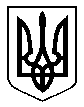 